Об итогах окружного этапа всероссийской олимпиады школьников  2023-2024 учебного года В соответствии с  распоряжением  министерства образования и науки Самарской области от  11.10.2023  № 1096-р «О проведении окружного этапа всероссийской  олимпиады школьников в Самарской области в 2023/2024 учебном году»  и на основании приказа Северо-Восточного управления министерства образования и науки Самарской области  от  16 октября 2023 года №  353-од «Об организации  и проведении окружного этапа всероссийской олимпиады школьников в 2023-2024  учебном году»  в ноябре - декабре 2023 года состоялся окружной этап всероссийской олимпиады школьников. По итогам проведения окружного этапа всероссийской олимпиады школьников                                    п р и к а з ы в а ю:На основании решения предметно-методических комиссий (жюри) наградить дипломами Северо-Восточного управления министерства образования и науки Самарской области победителей и призёров окружного этапа всероссийской олимпиады школьников 2023-2024 учебного года (Приложение №1).2. Объявить благодарность:         2.1. Педагогическим работникам, подготовившим учащихся – победителей и призеров  окружного  этапа всероссийской  олимпиады школьников  2023-2024 учебного года (Приложение  №1).         2.2. Педагогическим  работникам – членам предметно-методических комиссий окружного этапов всероссийской олимпиады школьников 2023-2024 учебного года, принявшим участие в проверке олимпиадных заданий (Приложение №2).3. Руководителям государственных бюджетных общеобразовательных учреждений  СВУ МОиНСО:         3.1. Предоставить отгулы сотрудникам учреждений,  принявшим участие в организации и проведении окружного  этапа всероссийской  олимпиады школьников  2023-2024 учебного года, за работу в выходные дни.          3.2. Обеспечить  доставку  учащихся -  участников регионального этапа всероссийской  олимпиады школьников 2023-2024 учебного года к месту проведения олимпиады.4. ГБУ  ДПО «Похвистневский РЦ» (Акимовой Р.Р.) подготовить документы на  награждение обучающихся - победителей и призеров  окружного  этапа всероссийской  олимпиады школьников  2023-2024 учебного года.5. Контроль  исполнения данного  приказа возложить на                         начальника отдела организации образования  Северо-Восточного управления министерства образования и науки Самарской области  Л.М. Пантелееву.Руководитель Северо-Восточного	А.Н. Каврын управленияПетрова Приложение №1 к приказу СВУ МОиНСОот 25.12.2023 г. № 467-одИтоги  окружного этапа всероссийской олимпиады школьников 2022-2023 учебного годаПриложение №2 к приказу СВУ МОиНСОот 25.12.2023 г.№ 467-одСоставпредметно-методических комиссий школьного и окружного этапов всероссийской олимпиады школьников 2023-2024 учебного года            Предмет: экологияСавельев С.И., учитель  биологии  ГБОУ СОШ  им. А.М. Шулайкина с. Старый Аманак,  председатель жюри.Пичугина С.И., учитель  биологии  ГБОУ гимназии им.С.В.Байменова города Похвистнево.Фомина Л.О., учитель  биологии  ГБОУ СОШ № 3 города Похвистнево.Якупова С.Н., учитель биологии ГБОУ СОШ с. Среднее Аверкино.Предмет: английский   языкАхмедова Д.В., учитель английского языка ГБОУ СОШ им. П.В. Кравцова с. Старопохвистнево,  председатель жюри.Стерликова О.Ю., учитель   английского  языка  ГБОУ СОШ им.  Н.Т. Кукушкина    с. Савруха.Дятчина Н.С., учитель английского языка ГБОУ гимназии им.С.В.Байменова города Похвистнево.Байбекова Г.Р., учитель английского языка ГБОУ СОШ № 1 города Похвистнево.Прохорова Е.М., учитель английского языка ГБОУ СОШ им.  Н.Т. Кукушкина    с. Савруха.Широкова Н.А., учитель английского языка ГБОУ СОШ № 3 города Похвистнево.Софина А.В., учитель английского языка  ГБОУ СОШ № 3 города Похвистнево. Селина Н.В., учитель английского языка ГБОУ СОШ им. А.М.Шулайкина с.Старый Аманак.Веденина Г.Н., учитель английского языка ГБОУ лицей (экономический) с. Исаклы. Сидорова Т.Н., учитель английского языка ГБОУ СОШ им.М.К.Овсянникова с. Исаклы. Семенова О.Д., учитель английского языка Резяпкинского филиала  ГБОУ СОШ    № 2 им. В.Маскина ж.-д. ст. Клявлино. Кудряшова Е.А., учитель английского языка Резяпкинского филиала ГБОУ СОШ  № 2 им. В. Маскина   ж.-д. ст. Клявлино. Батяева Н.В., учитель английского языка ГБОУ СОШ с.Старый Маклауш.Предмет: немецкий   языкСулейманова Г.Г., учитель иностранного языка ГБОУ ООШ с.Малый Толкай.Кабанова Е.А., учитель немецкого языка ГБОУ  СОШ № 1 города Похвистнево, председатель жюри.Прохорова Е.М., учитель иностранного языка ГБОУ СОШ им.  Н.Т. Кукушкина    с. Савруха.Предмет: обществознаниеМалкина Т.Н., учитель   обществознания    ГБОУ гимназии им. С.В.  Байменова города Похвистнево, председатель жюри.Якупова Л.М., учитель истории и обществознания ГБОУ   СОШ  № 1 города Похвистнево.Гладкова И.В., учитель обществознания ГБОУ СОШ им.Н.С.Доровского с. Подбельск.Ефремова М.Н., учитель истории и обществознания ГБОУ СОШ №3 города Похвистнево.Гольцов С.С., учитель обществознания  ГБОУ СОШ им.М.К.Овсянникова с. Исаклы.Потапенко Н.И., учитель истории  ГБОУ СОШ им.М.К.Овсянникова с. Исаклы.Шахбазян А.Г., учитель истории ГБОУ СОШ им.М.К.Овсянникова с. Исаклы.Силиверстова С.М., учитель истории ГБОУ лицей (экономический) с. Исаклы.Ратникова В.И., учитель истории и обществознания ГБОУ СОШ № 2 им. В.Маскина ж.-д. ст. Клявлино.  Албарова Н.О., учитель истории и обществознания ГБОУ СОШ  № 2 им. В.Маскина ж.-д. ст. Клявлино. Предмет: русский языкГудкова Т.А., учитель русского языка и литературы  ГБОУ гимназии им.  С.В.Байменова города Похвистнево, председатель жюри.Ильясова С.А., учитель русского языка и литературы ГБОУ СОШ им.  А.М.Шулайкина с. Старый Аманак.Савачаева В.П., учитель русского языка и литературы ГБОУ СОШ им.  Н.Т. Кукушкина    с. Савруха.Агешина А.А., учитель русского языка и литературы ГБОУ гимназии им.  С.В.Байменова города ПохвистневоПижамова Т.И., учитель русского языка и литературы ГБОУ СОШ им. Н.С. Доровского с. Подбельск.Хатунцева З.В., учитель русского языка и литературы ГБОУ СОШ № 3 города  Похвистнево.Трошкина Л.М., учитель русского языка и литературы ГБОУ лицей (экономический) с.   Исаклы.Полякова Е.И., учитель русского языка и литературы ГБОУ СОШ   им.М.К.Овсянникова с. Исаклы.Морозова О.В., учитель русского языка и литературы ГБОУ СОШ    им.М.К.Овсянникова с. Исаклы. Семёнова Е.А., учитель русского языка и литературы ГБОУ СОШ    им.М.К.Овсянникова с. Исаклы. Измайлова С.Н., учитель русского языка и литературы ГБОУ СОШ  № 2 им. В. Маскина   ж.-д. ст. Клявлино, председатель жюри. Алякина Е.П., учитель русского языка и литературы ГБОУ СОШ  № 2 им. В. Маскина   ж.-д. ст. Клявлино. Алякина И.П.., учитель русского языка и литературы ГБОУ СОШ СОШ  № 2 им. В. Маскина   ж.-д. ст. Клявлино. Пушкарева Е.А., учитель русского языка и литературы ГБОУ СОШ СОШ  № 2 им. В. Маскина   ж.-д. ст. Клявлино.Предмет: литератураГудкова Т.А., учитель русского языка и литературы  ГБОУ гимназии им.  С.В.Байменова города Похвистнево, председатель жюри.Усанова И.П., учитель русского языка и литературы ГБОУ СОШ с. Кротково.Пижамова Т.И., учитель русского языка и литературы ГБОУ СОШ им. Н.С. Доровского с. Подбельск.Хатунцева З.В., учитель русского языка и литературы ГБОУ СОШ № 3 города  Похвистнево.Галимова Л.В., учитель русского языка и литературы ГБОУ лицей (экономический) с.   Исаклы.Полякова Е.И., учитель русского языка и литературы ГБОУ СОШ   им.М.К.Овсянникова с. Исаклы.Морозова О.В., учитель русского языка и литературы ГБОУ СОШ   им.М.К.Овсянникова с. Исаклы.Семёнова Е.А., учитель русского языка и литературы ГБОУ СОШ     им.М.К.Овсянникова с. Исаклы.Трошкина Л.М., учитель русского языка и литературы ГБОУ лицей (экономический) с. Исаклы.Алякина Е.П., учитель русского языка и литературы ГБОУ СОШ  № 2 им. В. Маскина   ж.-д. ст. Клявлино.Алякина И.П.., учитель русского языка и литературы ГБОУ СОШ СОШ  № 2 им. В. Маскина   ж.-д. ст. Клявлино.   Предмет: искусствоБугранова Г.И., учитель рисования и  черчения ГБОУ гимназии им. С.В. Байменова города Похвистнево -  председатель жюри.Власова О.В., учитель изобразительного искусства ГБОУ СОШ №7 города Похвистнево.Кириллова С.А., учитель рисования ГБОУ СОШ им. М.К.Овсянникова с. Исаклы. Колесникова Е.Э., учитель  рисования ГБОУ СОШ с. Новое Ганькино.Сомова Е.А., учитель  рисования ГБОУ СОШ № 2 им. В. Маскина ж. -д. ст. Клявлино. Очкова С.А., учитель  рисования ГБОУ СОШ № 2 им. В. Маскина ж.-д. ст. Клявлино.Алякина Е.П., учитель русского языка и литературы ГБОУ СОШ  № 2 им. В. Маскина   ж.-д. ст. Клявлино.Предмет: правоБодяжин  Н.А., учитель права  ГБОУ  гимназии им. С.В.Байменова   города  Похвистнево, председатель жюри.   Малкина Т.Н., учитель   права    ГБОУ гимназии им. С.В.  Байменова города Похвистнево. Назаров С.Н., учитель   права  ГБОУ СОШ № 7 города Похвистнево.Даршт Т.А.,учитель обществознания ГБОУ СОШ им.Н.Т.Кукушкина с.Савруха.Селиверстова С.М., учитель истории ГБОУ лицей (экономический) с. Исаклы.Попатенко Н.И., учитель истории БОУ СОШ им.М.К.Овсянникова с. Исаклы.Предмет:  географияНестерова И.М., учитель  географии  ГБОУ СОШ    № 1  города  Похвистнево – председатель жюри.Шарафутдинова З. Г., учитель  географии ГБОУ  СОШ  № 3  города Похвистнево. Мамышева Г.Г.,учитель географии ГБОУ СОШ им. Н.С.Доровского  с. Подбельск.Стерликова О.Ю., учитель  географии ГБОУ СОШ им.  Н.Т. Кукушкина    с. Савруха.Моисеева Е.Н.учитель географии  ГБОУ СОШ им.М.К.Овсянникова с. Исаклы.Царегородцева В.А., учитель географии  ГБОУ СОШ им.М.К.Овсянникова с. Исаклы.Суркова Т.А., учитель географии БОУ СОШ № 2 им. В.Маскина ж.-д. ст. КлявлиноАлякина Е.П., учитель русского языка и литературы ГБОУ СОШ  № 2 им. В. Маскина   ж.-д. ст. Клявлино.Предмет: историяГареева   А.М., учитель  истории  ГБОУ СОШ им. Ф.Н.Ижедерова  с. Рысайкино.Ахтямова   З.Р., учитель истории  ГБОУ  СОШ им. П.В. Кравцова с. Старопохвистнево. Малкина Т.Н., учитель истории и обществознания ГБОУ гимназии им. С.В.Байменова   города Похвистнево. Председатель жюри.Попатенко Н.И.,  учитель истории ГБОУ им.М.К.Овсянникова  СОШ с. Исаклы. Гольцов С.С., учитель истории ГБОУ СОШ им.М.К.Овсянникова с. Исаклы.Михайлова Е.М., учитель истории  ГБОУ СОШ № 2 им. В.Маскина ж.-д. ст. Клявлино.Алякина Е.П., учитель русского языка и литературы ГБОУ СОШ  № 2 им. В. Маскина   ж.-д. ст. Клявлино.Предмет: экономикаМалкина Т.Н., учитель   обществознания    ГБОУ гимназии им. С.В.  Байменова города Похвистнево, председатель жюри. Шишкина Е.В., ГБОУ   СОШ  № 1 города Похвистнево.3. Гольцов С.С., учитель обществознания  ГБОУ СОШ им.М.К.Овсянникова с. Исаклы. 4. Потапенко Н.И., учитель истории и обществознания  ГБОУ СОШ им.М.К.Овсянникова с. Исаклы.Предмет: ОБЖАндреев А.Б., учитель  ОБЖ  ГБОУ СОШ с. Кротково.Потапова М.А., учитель ОБЖ ГБОУ гимназии им. С.В.Байменова города  Похвистнево, председатель жюри.Жиряков В.Е., учитель ОБЖ ГБОУ СОШ им. М.К Овсянникова с. Исаклы.Левиков С.В., учитель ОБЖ ГБОУ СОШ  им. В.С. Чекмасова с. Большое Микушкино.Смирнов В.П., учитель ОБЖ  ГБОУ СОШ пос. Сокский. Семенов С.В.,учитель ОБЖ ГБОУ СОШ № 2 им. В.Маскина ж.-д. ст. Клявлино.Предмет: биологияФомина Л.О., учитель биологии ГБОУ   СОШ  № 3 города  Похвистнево.Пичугина С.И., учитель биологии ГБОУ гимназии им.С.В.Байменова города Похвистнево.Тюнина М.П., учитель биологии ГБОУ СОШ им. Н.С.Доровского с.Подбельск.Евсеева В.А., учитель биологии ГБОУ лицей (экономический) с. Исаклы.Славкина Ю.А.., учитель биологии ГБОУ СОШ им.М.К.Овсянникова с. Исаклы, председатель жюри.Наумова И.В., учитель биологии  ГБОУ СОШ с.Камышла.Иванова Е.Г., учитель биологии ГБОУ СОШ №2 им. В. Маскина ж.-д. ст. Клявлино.Предмет: технология (девочки 7-11 кл.)Кастаргина З.Х., учитель технологии  ГБОУ  СОШ им. Н.Т.Кукушкина  с Савруха,  председатель  жюри.                                                                                                                Спиридонова О.Г.,учитель технологии ГБОУ СОШ № 1 города Полхвистнево.Киселева Л.Ю., учитель технологии ГБОУ СОШ № 3 города Похвистнево.Моторин И.М., учитель технологии ГБОУ СО  им.М.К.Овсянникова с. Исаклы.Русяева Наталия Анатольевна, учитель технологии  ГБОУ лицей (экономический) с.Исаклы.Алякина Е.П., учитель русского языка и литературы ГБОУ СОШ  № 2 им. В. Маскина   ж.-д. ст. Клявлино.Семенов С.В., учитель физической культуры ГБОУ СОШ № 2 им. В. Маскина   ж.-д. ст. Клявлино.Предмет: технология (мальчики 7-11 кл.)Спиридонов О.Л.,  учитель  технологии   ГБОУ СОШ № 3 города  Похвистнево, председатель    жюри.Мухаметзянов Р.С., учитель технологии ГБОУ СОШ  им. А.М. Шулайкина  с. Старый Аманак. Панафидин Е. Ф., учитель  технологии    ГБОУ СОШ  им Н.Т.Кукушкина с. Савруха. Алякина Е.П., учитель русского языка и литературы ГБОУ СОШ  № 2 им. В.       Маскина   ж.-д. ст. Клявлино.Хасаншин М.З., учитель технологии  ГБОУ СОШ с.Новое Усманово.Мальковский В.А., учитель технологии ГБОУ СОШ  № 2 им. В. Маскина   ж.-д. ст. Клявлино.СаклаковаТ.Р. учитель технологии ГБОУ СОШ  № 2 им. В. Маскина   ж.-д. ст. Клявлино.Предмет: физикаАрхирейская Т.Г., учитель   физики  ГБОУ СОШ  гимназии  им. С.В.Байменова    города Похвистнево, председатель жюри.  Имаева Т.И.,  учитель   физики  ГБОУ  гимназии им. С.В.Байменова     города Похвистнево.Душаева М.Н.,  учитель   физики    ГБОУ  СОШ им. Н.С.Доровского с. Подбельск.  Филиппова  А. Ю.   учитель   физики   ГБОУ СОШ  № 1 города Похвистнево. Морозова   Т.Н., учитель физики  ГБОУ  СОШ № 3  города Похвистнево.Крутько С.Н., учитель физики ГБОУ СОШ пос. СокскийДеев И.Г., учитель физики ГБОУ СОШ № 2 им. В. Маскина   ж.-д. ст. Клявлино. Ванькова А.Г., учитель физика ГБОУ СОШ №2 им. В. Маскина ж.-д. ст. Клявлино.Сафиуллина Л.Б., учитель физики и математики ГБОУ СОШ  № 2 им. В. Маскина   ж.-д. ст. Клявлино.Предмет: астрономияФилиппова  А. Ю., учитель   физики   ГБОУ СОШ  № 1 города Похвистнево.      2. Морозова   Т.Н., учитель физики  ГБОУ  СОШ № 3  города Похвистнево.Ванькова А.Г., учитель физика ГБОУ СОШ №2 им. В. Маскина ж.-д. ст. Клявлино.Алякина Е.П., учитель русского языка и литературы ГБОУ СОШ  № 2 им. В. Маскина   ж.-д. ст. Клявлино.Сафиуллина Л.Б., учитель физики и математики ГБОУ СОШ  № 2 им. В. Маскина   ж.-д. ст. Клявлино.Предмет: математикаБурякова В.Н., учитель математики  ГБОУ ООШ с.  Малое Ибряйкино.                Матвеева Н.Ю., учитель  математики   ГБОУ  СОШ  № 7  города  Похвистнево.Гречушкина О.М., учитель математики ГБОУ СОШ им. Н.С.Доровского с. Подбельск.  Панфилова В.А., учитель  математики   ГБОУ гимназии им. С.В.Байменова   города  Похвистнево, председатель жюри.                                                                            Григорьева Н.Р., учитель математики ГБОУ СОШ № 3 города Похвистнево.Колеганова А.Г., учитель математики ГБОУ СОШ № 3 города Похвистнево. Крупина Н.И., учитель математики ГБОУ СОШ им.М.К.Овсянникова с. Исаклы.Погодина О.В., учитель математики  ГБОУ СОШ им.М.К.Овсянникова с Исаклы. Адякина В.С., учитель математики ГБОУ лицей (экономический) с. Исаклы.Захарова И.В., учитель математики ГБОУ СОШ им.М.К.Овсянникова с. Исаклы.Андреева Н.К., учитель математики ГБОУ СОШ №2 им. В. Маскина ж.-д. ст. Клявлино.Максимова Н.Р., учитель математики ГБОУ СОШ №2 им. В. Маскина ж.-д. ст. Клявлино.Шамсутдинова Р.Х., учитель математики ГБОУ СОШ с. Камышла.Алякина Е.П., учитель русского языка и литературы ГБОУ СОШ  № 2 им. В. Маскина   ж.-д. ст. Клявлино.Предмет: физическая культураАхтеряков  В.  Н.,   учитель   физической  культуры ГБОУ СОШ с. Среднее Аверкино.Потапова  М.А., учитель   физической  культуры   ГБОУ  гимназии им. С.В.Байменова   города Похвистнево.Лим А.В., тренер-преподаватель   ГБОУ гимназии им. С.В.Байменова  города Похвистнево.Инкина Г.Н., учитель   физической  культуры   ГБОУ  гимназии им. С.В.Байменова   города  Похвистнево.Иванова О.Н., учитель физической культуры   ГБОУ СОШ им.П.В.Кравцова с. Старопохвистнево.Никифоров А.М., учитель физической культуры  ГБОУ  СОШ № 3 города  Похвистнево, председатель жюри.Кудряшова Т.С., учитель физической культуры  ГБОУ СОШ им.М.К.Овсянникова с.Исаклы.Михеева О.Н., учитель физической культуры ГБОУ СОШ им.М.К.Овсянникова с. Исаклы.Башкирова Е.В., учитель физической культуры  ГБОУ СОШ им.М.К.Овсянникова с.Исаклы.Менджул Н.В., учитель физической культуры  ГБОУ СОШ им.М.К.Овсянникова с.Исаклы, председатель жюри.Байгушев С.В., учитель физической культуры ГБОУ СОШ №2 им. В. Маскина ж.-д. ст. Клявлино.Алякина Е.П., учитель русского языка и литературы ГБОУ СОШ  № 2 им. В. Маскина   ж.-д. ст. Клявлино.Кошкин В.М., учитель физической культуры ГБОУ СОШ № 2 им. В.Маскина ж.-д. ст. Клявлино.Предмет: химияСинеглазова  И.С., учитель химии  ГБОУ гимназия им. С.В.Байменова   города Похвистнево, председатель  жюри.                                                                                                            Гилязова  Г.Х., учитель химии  ГБОУ  СОШ № 3  города Похвистнево.                                    Савельев С.И., учитель биологии ГБОУ СОШ им.А.М.Шулайкина с. Старый Аманак.                 Манашева Р.Х., учитель химии ГБОУ СОШ с. Алькино                                                      Гайфуллина А. Д., учитель химии ГБОУ СОШ №2 им. В. Маскина ж.-д. ст. Клявлино.Соловьева Е.В., учитель химии ГБОУ СОШ №2 им. В.Маскина ж.-д. ст. Клявлино, председатель жюри.Иванова Л. А.,  учитель химии ГБОУ СОШ с. Черный Ключ.Иванова Е.Г., учитель  химии и биологии ГБОУ СОШ №2 им. В. Маскина ж.-д. ст. Клявлино. 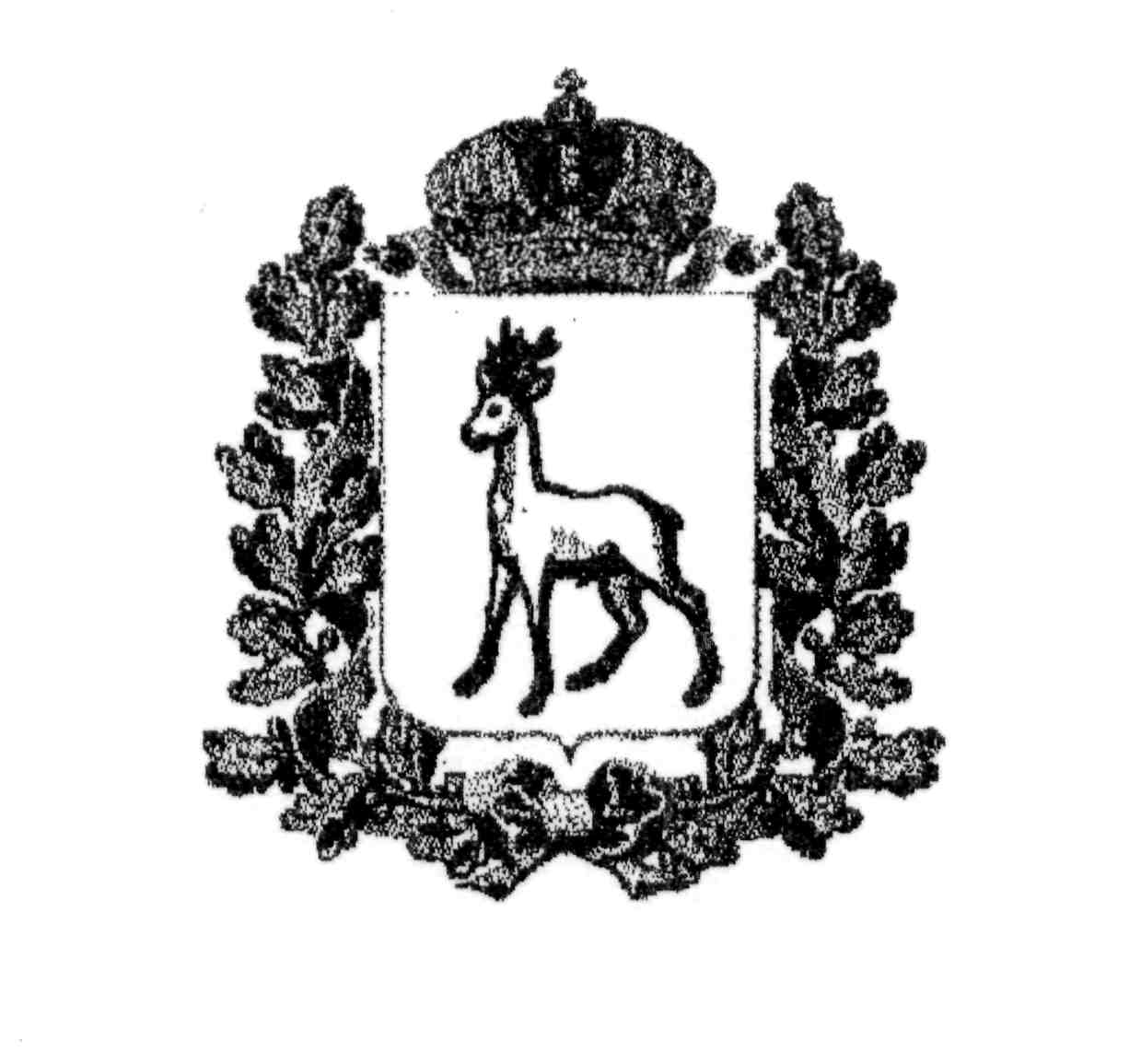 МИНИСТЕРСТВО ОБРАЗОВАНИЯ И НАУКИСАМАРСКОЙ ОБЛАСТИСЕВЕРО-ВОСТОЧНОЕ УПРАВЛЕНИЕПРИКАЗот 25 декабря 2023 года   № 467-од№п./п.Предметная областьФамилияИмяОтчествоКлассГБОУФИО учителяРезультатАстрономияАнашкинаАнастасияНиколаевна8бГБОУ СОШ № 2 им. В.Маскина ж.-д. ст. КлявлиноСафиуллина Лилия Булатовна3 местоАстрономияШишковаАнгелинаГеннадьевна8бГБОУ СОШ № 2 им. В.Маскина ж.-д. ст. КлявлиноСафиуллина Лилия Булатовна3 местоБиологияАскаровАртурАйратович7ГБОУ СОШ с. КамышлаНаумова Ирина Васильевна3 местоБиологияИльмухинаУльянаАлексеевна7ГБОУ гимназия им.С.В.Байменова города ПохвистневоПичугина Светлана Ивановна3 местоБиологияЛобановаДарьяАлексеевна7ГБОУ СОШ № 3 города ПохвистневоФомина  Лидия Олеговна3 местоБиологияМурзахановаСамираАйратовна7ГБОУ СОШ № 3 города ПохвистневоФомина  Лидия Олеговна2 местоБиологияФилимоноваКсенияАлексеевна7ГБОУ СОШ № 2 им. В.Маскина ж.-д. ст. КлявлиноФомина  Лидия Олеговна3 местоБиологияХудяеваМарияБорисовна7ГБОУ СОШ № 3 города ПохвистневоФомина  Лидия Олеговна3 местоБиологияШикинаЗвениславаАлександровна7ГБОУ СОШ им.Н.Т.Кукушкина с. СаврухаРепкина Ольга Александровна1 местоБиологияАнашкинаАнастасияНиколаевна8ГБОУ СОШ № 2 им. В.Маскина ж.-д. ст. КлявлиноГайфуллина Альфия  Джаватовна2 местоБиологияАхметшинРоманРинатович8ГБОУ СОШ № 2 им. В.Маскина ж.-д. ст. КлявлиноГайфуллина Альфия  Джаватовна2 местоБиологияДенисоваАнастасияВячеславовна8ГБОУ СОШ № 2 им. В.Маскина ж.-д. ст. КлявлиноГайфуллина Альфия  Джаватовна3 местоБиологияЗариповаЖасминаРамилевна8ГБОУ СОШ с. КамышлаНаумова Ирина Васильевна2 местоБиологияНарушеваЕкатеринаДмитриевна8ГБОУ СОШ № 2 им. В.Маскина ж.-д. ст. КлявлиноГайфуллина Альфия  Джаватовна2 местоБиологияПетровМаксимАлексеевич8ГБОУ СОШ № 2 им. В.Маскина ж.-д. ст. КлявлиноГайфуллина Альфия  Джаватовна3 местоБиологияПоларшиноваАнгелинаАнатольевна8ГБОУ СОШ № 2 им. В.Маскина ж.-д. ст. КлявлиноГайфуллина Альфия  Джаватовна2 местоБиологияСтогнийСергейСергеевич8ГБОУ СОШ № 2 им. В.Маскина ж.-д. ст. КлявлиноГайфуллина Альфия  Джаватовна2 местоБиологияФоминМаксимДмитриевич8ГБОУ СОШ № 2 им. В.Маскина ж.-д. ст. КлявлиноГайфуллина Альфия  Джаватовна3 местоБиологияПоскотинаДарьяМихайловна9ГБОУ СОШ № 2 им. В.Маскина ж.-д. ст. КлявлиноКудряшова Валентина Александровна3 местоБиологияСалаховаЭльвираАмировна9ГБОУ СОШ с. Старое ЕрмаковоАбдуллоева Альфия Агтасовна3 местоБиологияАбугалиеваАлинаЭдуардовна9ГБОУ СОШ с. КамышлаНаумова Ирина Васильевна3 местоБиологияСбоеваАделинаВладимировна9ГБОУ СОШ с. КамышлаНаумова Ирина Васильевна3 местоБиологияСондоловАлександрДмитриевич9ГБОУ СОШ с. КамышлаНаумова Ирина Васильевна3 местоБиологияАнашкинаЕкатеринаСергеевна10ГБОУ СОШ № 2 им. В.Маскина ж.-д. ст. КлявлиноГайфуллина Альфия Джаватовна2 местоБиологияДаринаЕкатеринаАлексеевна10ГБОУ СОШ № 2 им. В.Маскина ж.-д. ст. КлявлиноГайфуллина Альфия Джаватовна2 местоБиологияМустакимоваЛилияЭльвировна10ГБОУ СОШ с. КамышлаНаумова Ирина Васильевна3 местоБиологияШараповаАлинаМаратовна10ГБОУ СОШ с. КамышлаНаумова Ирина Васильевна3 местоБиологияНагимуллинаЛэйлаФердинандовна10ГБОУ СОШ с. Старое ЕрмаковоАбдуллоева Альфия  Агтасовна3 местоБиологияПоповаВарвараИгоревна10ГБОУлицей (экономический) с. ИсаклыЕвсеева Валентина Анатольевна3 местоБиологияРамазановАлександрАлексеевич10ГБОУ СОШ с. Большой ТолкайКузнецова Марина Александровна3 местоБиологияГришняковаАннаАлександровна10ГБОУ гимназия им.С.В. Байменова города ПохвистневоПичугина Светлана Ивановна3 местоБиологияБадгутдиноваРусалинаМаратовна11ГБОУ СОШ с. КамышлаНаумова Ирина Васильевна2 местоБиологияДябинаТатьянаСергеевна11ГБОУ СОШ им. М.К. Овсянникова с. ИсаклыИванова Татьяна Александровна2 местоБиологияТихановаДарьяНиколаевна11ГБОУ СОШ им. М.К.Овсянникова с. ИсаклыИванова Татьяна Александровна2 местоБиологияДавлетоваДианаРаилевна11ГБОУ СОШ с. КамышлаНаумова Ирина Васильевна2 местоБиологияГалимоваАлинаФаниловна11ГБОУ СОШ с. Новое Мансуркино муниципальногоАзамова Илуза Ибрагимовна3 местоБиологияСалаховаАльмираАмировна11ГБОУ СОШ с. Старое ЕрмаковоАбдуллоева Альфия Агтасовна3 местоБиологияЖаранДарьяКонстантиновна11ГБОУ СОШ им. М.К. Овсянникова с. ИсаклыИванова Татьяна Александровна3 местоБиологияИвановНиколайМихаилович11ГБОУ СОШ с. КамышлаНаумова Ирина Васильевна3 местоБиологияФедосееваВалерияАлексеевна11ГБОУ СОШ с. Новое МансуркиноАзамова Илуза Ибрагимовна3 местоБиологияАрпишкинаВикторияАнатольевна11ГБОУ СОШ им. Н.С. Доровского с. ПодбельскТютина Мария Петровна3 местоГеографияАскаровАртурАйратович7ГБОУ СОШ с. КамышлаНаумова Ирина Васильевна1 местоГеографияКузьминаАннаСергеевна7ГБОУ СОШ № 2 им. В.Маскина ж.-д. ст. КлявлиноСуркова Татьяна Анатольевна1 местоГеографияПолозниковаДаринаСергеевна7ГБОУ СОШ с. Чёрный КлючКупряева Елена Андреевна3 местоГеографияХасаншинРавильФаилевич7ГБОУ СОШ с. КамышлаНаумова Ирина Васильевна1 местоГеографияХомяковаКсенияАлександровна7ГБОУ СОШ № 2 им. В.Маскина ж.-д. ст. КлявлиноСуркова Татьяна Анатольевна2 местоГеографияАкимоваЕленаВитальевна8ГБОУ СОШ № 2 им. В.Маскина ж.-д. ст. КлявлиноСуркова Татьяна Анатольевна2 местоГеографияДенисоваАнастасияВячеславовна8ГБОУ СОШ № 2 им. В.Маскина ж.-д. ст. КлявлиноСуркова Татьяна Анатольевна1 местоГеографияЗариповаЖасминаРамилевна8ГБОУ СОШ с. КамышлаСафин Ильнар Талгатович2 местоГеографияРаяноваАлисаФанилевна8ГБОУ СОШ с. КамышлаСафин Ильнар Талгатович2 местоГеографияТитоваАннаВладимировна8ГБОУ лицей (экономический) с. ИсаклыЕвсеева Валентина Анатольевна3 местоГеографияШайдуллинаЭлинаАйратовна8ГБОУ СОШ с. КамышлаСафин Ильнар Талгатович2 местоГеографияСалаховРадэльРинатович9ГБОУ СОШ с. КамышлаСафин Ильнар Талгатович2 местоГеографияРомадановаМиланаВалерьевна10ГБОУ СОШ школа № 3 города ПохвистневоШарафутдинова Зульфия Гаязовна2 местоГеографияПаркаеваАнгелинаВалерьевна10ГБОУ СОШ № 2 им. В.Маскина ж.-д. ст. КлявлиноСуркова Татьяна Анатольевна2 местоГеографияИсмагиловРусланНаилевич10ГБОУ СОШ им. Николая Степановича Доровского с. ПодбельскМамышева Гульнара Габдулмазитовна3 местоГеографияГаспарянЛусинеОганнесовна11ГБОУ СОШ № 2 им. В.Маскина ж.-д. ст. КлявлиноСуркова Татьяна Анатольевна2 местоГеографияДавлетоваДианаРаилевна11ГБОУ СОШ с. КамышлаСафин Ильнар Талгатович2 местоИсторияАнгалышевАнварРадифович7ГБОУ СОШ с. КамышлаКозлова Татьяна Ивановна3 местоИсторияБадретдиноваРанияРадмиловна7ГБОУ СОШ с. КамышлаКозлова Татьяна Ивановна2 местоИсторияМихайловДанилаАлександрович7ГБОУ гимназия им.С.В.Байменова города ПохвистневоМалкина Татьяна Николаевна3 местоИсторияКиямоваАделинаРустамовна8ГБОУ СОШ с. КамышлаКозлова Татьяна Ивановна2 местоИсторияКиямоваАлинаРамисовна8ГБОУ СОШ с. КамышлаКозлова Татьяна Ивановна2 местоИсторияНарушеваЕкатеринаДмитриевна8ГБОУ СОШ № 2 им. В.Маскина ж.-д. ст. КлявлиноСулейманова Зульфия Минахметовна1 местоИсторияПавловаАнастасияАндреевна8ГБОУ СОШ с. КамышлаКозлова Татьяна Ивановна2 местоИсторияПоларшиноваАнгелинаАнатольевна8ГБОУ СОШ № 2 им. В.Маскина ж.-д. ст. КлявлиноСулейманова Зульфия Минахметовна2 местоИсторияСорокинВадимАндреевич10ГБОУ СОШ № 1 города ПохвистневоЯкупова Люция Мидхатовна3 местоИсторияИваняковИльяЮрьевич10ГБОУ СОШ № 1 города ПохвистневоЯкупова Люция Мидхатовна3 местоИсторияВоробьёвНикитаСергеевич10ГБОУ СОШ № 1 городаЯкупова Люция Мидхатовна3 местоИсторияФатхутдиноваДиляраРинатовна11ГБОУ СОШ  с. КамышлаКозлова Татьяна Ивановна1 местоИсторияГусамоваКамилаИльхамовна11ГБОУ СОШ  с. КамышлаКозлова Татьяна Ивановна1 местоИсторияИвановНиколайМихаилович11ГБОУ СОШ  с. КамышлаКозлова Татьяна Ивановна2 местоИсторияМингазовРивальРамилевич11ГБОУ СОШ  с. КамышлаКозлова Татьяна Ивановна2 местоИсторияФилипповаКаринаВячеславовна11ГБОУ СОШ им. Ф.Н.Ижедерова с. РысайкиноГареева Алия Мидхатовна3 местоИсторияРайковИльяСергеевич7ГБОУ СОШ  № 1 городаЯкупова Люция Мидхатовна3 местоЛитератураАлексееваАринаВалентиновна7ГБОУ СОШ № 2 им. В.Маскина ж.-д. ст. КлявлиноКузьмина Светлана Владимировна2 местоЛитератураГодованюкПолинаДмитриевна7ГБОУ СОШ № 7 города ПохвистневоЯковлева Юлия Владимировна3 местоЛитератураКлычеваМарияРомановна7ГБОУ СОШ № 2 им. В.Маскина ж.-д. ст. КлявлиноКузьмина Светлана Владимировна2 местоЛитератураКлюшинаЕкатеринаИвановна7ГБОУ СОШ им.Н.Т.Кукушкина с. СаврухаБелоскова Валентина Васильевна3 местоЛитератураКузьминаАннаСергеевна7ГБОУ СОШ № 2 им. В.Маскина ж.-д. ст. КлявлиноКузьмина Светлана Владимировна2 местоЛитератураПальмоваЕлизаветаСергеевна7ГБОУ СОШ № 2 им. В.Маскина ж.-д. ст. КлявлиноКузьмина Светлана Владимировна2 местоЛитератураСпиридоноваЕкатеринаОлеговна7ГБОУ СОШ № 3 города ПохвистневоХатунцева Зоя Викторовна1 местоЛитератураЯгудинаСафияРашитовна7ГБОУ СОШ № 2 им. В.Маскина ж.-д. ст. КлявлиноИзмайлова Светлана Николаевна1 местоЛитератураАлиеваАлександраВалерьевна8ГБОУ СОШ им.М.К.Овсянникова с. ИсаклыПолякова Екатерина Ильинична1 местоЛитератураБулыгинаВалерияДмитриевна8ГБОУ СОШ № 2 им. В.Маскина ж.-д. ст. КлявлиноАлякина Ирина Петровна2 местоЛитератураДенисоваАнастасияВячеславовна8ГБОУ СОШ № 2 им. В.Маскина ж.-д. ст. КлявлиноИзмайлова Светлана Николаевна2 местоЛитератураКочергинМаксимАнтонович8ГБОУ СОШ им.Н.Т.Кукушкина с. СаврухаБелоскова Валентина Васильевна3 местоЛитератураНечаеваАнастасияСергеевна8ГБОУ СОШ № 3 города ПохвистневоХатунцева Зоя Викторовна3 местоЛитератураНурутдиноваРузиляРэфисовна8ГБОУ СОШ № 1 города ПохвистневоНестерова Ольга Владимировна3 местоЛитератураПоларшиноваАнгелинаАнатольевна8ГБОУ СОШ № 2 им. В.Маскина ж.-д. ст. КлявлиноИзмайлова Светлана Николаевна2 местоЛитератураЧерноваЕленаНиколаевна8ГБОУ СОШ № 2 им. В.Маскина ж.-д. ст. КлявлиноАлякина Ирина Петровна2 местоЛитератураЧёрныйСергейСергеевич8ГБОУ гимназия им.С.В.Байменова города ПохвистневоСулейманова Наталья Александровна3 местоЛитератураШаруноваДарьяАлексеевна9ГБОУ СОШ им.Сергея Васильевича Байменова города ПохвистневоГудкова Татьяна Александровна2 местоЛитератураНураевРадмирРафаилевич9ГБОУ СОШ им.С.В. Байменова города ПохвистневоГудкова Татьяна Александровна2 местоЛитератураЧерноморецСофьяСтаниславовна9ГБОУ СОШ им.С.В. Байменова города ПохвистневоГудкова Татьяна Александровна2 местоЛитератураЗемлянскаяАлинаАлексеевна9ГБОУ СОШ им.С.В. Байменова города ПохвистневоГудкова Татьяна Александровна3 местоЛитератураФроловаДарьяПавловна9ГБОУ СОШ им. Михаила Кузьмича Овсянникова с. ИсаклыПолякова Екатерина Ильинична3 местоЛитератураПыряеваЯнаГригорьевна9ГБОУ СОШ им. С.В. Байменова города ПохвистневоГудкова Татьяна Александровна3 местоЛитератураСкрыпкаСофьяМаксимовна10ГБОУ СОШ им. С.В. Байменова города ПохвистневоГудкова Татьяна Александровна1 местоЛитератураОреховаТатьянаАлександровна10ГБОУ СОШ  им. Н.С. Доровского с. ПодбельскПижамова Татьяна Ивановна1 местоЛитератураРайковИльяСергеевич11ГБОУ СОШ  № 1 города ПохвистневоНестерова Ольга Владимировна1 местоЛитератураЧесноковаВикторияЕвгеньевна11ГБОУ СОШ с. Среднее АверкиноПидерова Алла Ивановна1 местоЛитератураБатарчукИлонаЕвгеньевна11ГБОУ СОШ с. Среднее АверкиноПидерова Алла Ивановна2 местоЛитератураГурьяноваАннаАлексеевна11ГБОУ СОШ № 1 города ПохвистневоНестерова Ольга Владимировна2 местоЛитератураВалькаевДинарРинатович11ГБОУ СОШ № 1 города ПохвистневоНестерова Ольга Владимировна2 местоЛитератураЯзыкинаВероникаВалерьевна11ГБОУ СОШ с. Среднее АверкиноПидерова Алла Ивановна2 местоЛитератураКошкинаВикторияВладимировна11ГБОУ СОШ № 2 им. В.Маскина ж.-д. ст. КлявлиноАлякина Ирина Петровна3 местоЛитератураДябинаТатьянаСергеевна11ГБОУ СОШим. Михаила Кузьмича Овсянникова с. ИсаклыМорозова Ольга Вячеславовна3 местоЛитератураСтоляроваДаринаАлександровна11ГБОУ СОШ  № 2 им. В.Маскина ж.-д. ст. КлявлиноАлякина Ирина Петровна3 местоМатематикаПоповКириллДмитриевич10ГБОУ гимназия им. С.В. Байменова города ПохвистневоПанфилова Вера Анатольевна2 местоМатематикаКатаевНиколайАлександрович11ГБОУ СОШ  с. Новое ЯкушкиноТихонова Ольга Анатольевна3 местоОБЖМенджулЗахарИгоревич8ГБОУ СОШ им.М.К.Овсянникова с. ИсаклыЖиряков Вячеслав Евгеньевич2 местоОБЖМитрофановаВалерияВалентиновна7ГБОУ гимназия им.С.В.Байменова города ПохвистневоПотапова Марина Алексеевна3 местоОБЖАндреевАндрейВадимович9ГБОУ гимназия им.С.В. Байменова города ПохвистневоПотапова Марина Алексеевна1 местоОБЖПортноваАнастасияВасильевна9ГБОУ СОШ им. М.К. Овсянникова с. ИсаклыЖиряков Вячеслав Евгеньевич1 местоОБЖМакаровМаксимАнтонович9ГБОУ СОШ им. М.К. Овсянникова с. ИсаклыЖиряков Вячеслав Евгеньевич2 местоОБЖЕгоровДанилаСергеевич9ГБОУ СОШ им. М.К. Овсянникова с. ИсаклыЖиряков Вячеслав Евгеньевич2 местоОБЖДенисовАнтонЮрьевич9ГБОУ СОШ им. М.К. Овсянникова с. ИсаклыЖиряков Вячеслав Евгеньевич3 местоОБЖКузнецовРусланРафаилович9ГБОУ СОШ им. М.К. Овсянникова с. ИсаклыЖиряков Вячеслав Евгеньевич3 местоОБЖРогожниковАртёмРусланович9ГБОУ СОШ с. КротковоАндреев Александр Борисович3 местоОБЖПеровМаксимКонстантинович9БГБОУ СОШ  гимназия им.С.В.Байменова города ПохвистневоПотапова Марина Алексеевна3 местоОБЖРыгановаМарияАндреевна10ГБОУ СОШ им. М.К.Овсянникова с. ИсаклыЖиряков Вячеслав Евгеньевич1 местоОБЖЛондарьЕлизаветаАлександровна10ГБОУ СОШ им. М.К. Овсянникова с. ИсаклыЖиряков Вячеслав Евгеньевич2 местоОБЖКуликовСемёнНиколаевич10ГБОУ СОШ им. М.К. Овсянникова с. ИсаклыЖиряков Вячеслав Евгеньевич2 местоОБЖТихановаДарьяНиколаевна11аГБОУ СОШ им.М.К.Овсянникова с. ИсаклыЖиряков Вячеслав Евгеньевич2 местоОБЖСеминаОльгаСергеевна11аГБОУ СОШ им.М.К.Овсянникова с. ИсаклыЖиряков Вячеслав Евгеньевич2 местоОБЖАманязовВепаЧарыевич11аГБОУ СОШ им.М.К.Овсянникова с. ИсаклыЖиряков Вячеслав Евгеньевич2 местоОБЖМихайловаВарвараАлександровна11АГБОУ гимназия им.С.В.Байменова города ПохвистневоПотапова Марина Александровна3 местоОБЖКошкинаВикторияВладимировна11аГБОУ СОШ № 2 им. В.Маскина ж.-д. ст. КлявлиноСеменов Виталий Сергеевич3 местоОБЖМаксимоваАнастасияИвановна11аГБОУ СОШ № 2 им. В.Маскина ж.-д. ст. КлявлиноСеменов Виталий Сергеевич3 местоОБЖБелекееваДианаНиколаевна11аГБОУ СОШ № 2 им. В.Маскина ж.-д. ст. КлявлиноСеменов Виталий Сергеевич3 местоОБЖАнашкинМихаилВалерьевич11аГБОУ СОШ № 2 им. В.Маскина ж.-д. ст. КлявлиноСеменов Виталий Сергеевич3 местоОБЖПросвиркинаАринаДенисовна11АГБОУ гимназия им.С.В.Байменова города ПохвистневоПотапова Марина Александровна3 местоОБЖЧеркашинаЕленаСергеевна11АГБОУ гимназия им.С.В.Байменова города ПохвистневоПотапова Марина Александровна3 местоОбществознаниеАлякинаАринаВладимировна8вГБОУ СОШ № 2 им. В.Маскина ж.-д. ст. КлявлиноРатникова Валентина Ивановна3 местоОбществознаниеАнашкинаАнастасияНиколаевна8бГБОУ СОШ № 2 им. В.Маскина ж.-д. ст. КлявлиноРатникова Валентина Ивановна1 местоОбществознаниеКиямоваАлинаРамисовна8бГБОУ СОШ с. КамышлаХасаншина Гулюзя Ахметовна3 местоОбществознаниеМигмановаСамираМаратовна7ГБОУ СОШ с. Русский БайтуганГордеева Валентина Анатольевна3 местоОбществознаниеСафиуллинаДианаФархатовна8ГБОУ СОШ с. Новое УсмановоТрусова Светлана Ивановна3 местоОбществознаниеФедороваМаргаритаНиколаевна7Старо- Семенкиский филиалГБОУ СОШ с. Старый МаклаушПакшаева Татьяна Петровна1 местоОбществознаниеЧёрныйСергейСергеевич8БГБОУ гимназия им.С.В.Байменова города ПохвистневоМалкина Татьяна Николаевна3 местоОбществознаниеШареевАмирИльхамович7БГБОУ гимназия им.С.В.Байменова города ПохвистневоМалкина Татьяна Николаевна3 местоОбществознаниеЯкушеваЮлияАлександровна8аГБОУ СОШ № 1 города ПохвистневоЯкупова Люция Мидхатовна3 местоОбществознаниеШаминаЕлизаветаАндреевна9бГБОУ СОШ им.Н.Т.Кукушкина с. СаврухаДаршт Татьяна Анатольевуна3 местоОбществознаниеБулатоваАлинаНаилевна9АГБОУ СОШ им.Н.С.Доровского с. ПодбельскГладкова Ирина Владимировна3 местоОбществознаниеКомароваМиланаАлексеевна9БГБОУ СОШ им.Н.С.Доровского с. ПодбельскГладкова Ирина Владимировна3 местоОбществознаниеКондратьевДмитрийОлегович10аГБОУ СОШ № 2 им. В.Маскина ж.-д. ст. КлявлиноАлбарова Наталья Олеговна2 местоОбществознаниеВасильеваДаринаСергеевна10ГБОУ СОШ с. Борискино-ИгарКошкина Наталья Сергеевна3 местоОбществознаниеДовлетшинаКаринаИльдаровна10ГБОУ СОШ с. КамышлаМихайлова Валентина Сергеевна3 местоОбществознаниеКаймаковаЕлизаветаИвановна10ГБОУ СОШ им.Н.Т.Кукушкина с. СаврухаДаршт Татьяна Александровна3 местоОбществознаниеКудашкинаВероникаВладимировна10ГБОУ СОШ им.Н.С.Доровского с. ПодбельскЭккерт Татьяна Валентиновна3 местоОбществознаниеГусамоваКамилаИльхамовна11аГБОУ СОШ  с. КамышлаМихайлова Валентина Сергеевна3 местоОбществознаниеОбуховскаяВалерияДенисовна11ГБОУ СОШ им. Н.С.Доровского с. ПодбельскГладкова Ирина Владимировна3 местоОбществознаниеЧеркасоваДарьяСергеевна11ГБОУ СОШ им. Н.С.Доровского с. ПодбельскГладкова Ирина Владимировна3 местоОбществознаниеМингазовРивальРамилевич11аГБОУ СОШ  с. КамышлаМихайлова Валентина Сергеевна3 местоОбществознаниеФилипповаКаринаВячеславовна11ГБОУ СОШ им.Ф.Н. Ижедерова с. РысайкиноГареева Алия Мидхатовна3 местоОбществознаниеРайковИльяСергеевич11ГБОУ СОШ  № 1 города ПохвистневоЯкупова Люция Мидхатовна3 местоПравоСеминаОльгаСергеевна11ГБОУ СОШ им.М.К.Овсянникова с. ИсаклыПопатенко Николай Иванович2 местоРусский языкЛобановаДарьяАлексеевна7ГБОУ СОШ № 3 города ПохвистневоКалинина Татьяна Сергеевна3 местоРусский языкТрифоноваТатьянаКонстантиновна7ГБОУ СОШ № 2 им. В.Маскина ж.-д. ст. КлявлиноКузьмина Светлана Владировна3 местоРусский языкАнашкинаАнастасияНиколаевна8бГБОУ СОШ № 2 им. В.Маскина ж.-д. ст. КлявлиноПушкарева Елена Анатольевна1 местоРусский языкШишковаАнгелинаГеннадьевна8бГБОУ СОШ № 2 им. В.Маскина ж.-д. ст. КлявлиноПушкарева Елена Анатольевна3 местоРусский языкЯкушеваЮлияАлександровна8аГБОУ СОШ № 1 города ПохвистневоМаслова Наталья Валерьевна3 местоРусский языкБулатоваАлинаНаилевна9ГБОУ СОШ им. Н.С. Доровского с. ПодбельскАтаманова Светлана Юрьевна1 местоРусский языкБиккертДаринаАлексеевна9ГБОУ  гимназия им.С.В. Байменова города ПохвистневоГудкова Татьяна Анатольевна1 местоРусский языкСапуноваВикторияВладимировна9ГБОУ  гимназия им.С.В. Байменова города ПохвистневоГудкова Татьяна Анатольевна2 местоРусский языкЧерноморецСофьяСтаниславовна9ГБОУ  гимназия им.С.В. Байменова города ПохвистневоГудкова Татьяна Анатольевна2 местоРусский языкНураевРадмирРафаилевич9ГБОУ  гимназия им.С.В. Байменова города ПохвистневоГудкова Татьяна Анатольевна2 местоРусский языкШаруноваДарьяАлексеевна9ГБОУ  гимназия им.С.В. Байменова города ПохвистневоГудкова Татьяна Анатольевна3 местоРусский языкГаврилинаВероникаМихайловна9ГБОУ  гимназия им.С.В. Байменова города ПохвистневоГудкова Татьяна Анатольевна3 местоРусский языкМартыновНиколайАндреевич9ГБОУ СОШ № 1 города ПохвистневоНестерова Ольга Владимировна3 местоРусский языкВороноваВалерияДмитриевна9ГБОУ  гимназия им.С.В. Байменова города ПохвистневоГудкова Татьяна Анатольевна3 местоРусский языкАндреевАндрейВадимович9ГБОУ  гимназия им.С.В. Байменова города ПохвистневоГудкова Татьяна Анатольевна3 местоРусский языкКарамзинФёдорСергеевич9ГБОУ  гимназия им.С.В. Байменова города ПохвистневоГудкова Татьяна Анатольевна3 местоРусский языкЧефрановаВикторияВладимировна9ГБОУ  гимназия им.С.В. Байменова города ПохвистневоГудкова Татьяна Анатольевна2 местоРусский языкМокшареваВикторияАлександровна9ГБОУ  гимназия им.С.В. Байменова города ПохвистневоГудкова Татьяна Анатольевна3 местоРусский языкМенжаеваДарьяАлексеевна9ГБОУ СОШ  № 2 им. В.Маскина ж.-д. ст. КлявлиноКузьмина Светлана Владимировна3 местоРусский языкТипунСофьяЭдуардовна9ГБОУ  гимназия им.С.В. Байменова города ПохвистневоГудкова Татьяна Анатольевна3 местоРусский языкАнтиповаОльгаАлександровна9ГБОУ СОШ  № 2 им. В.Маскина ж.-д. ст. КлявлиноАлякина Елена Петровна3 местоРусский языкЛатыповДанирГумарович9ГБОУ СОШ  с. АлькиноСайфутдинова Нурия Минтиновна3 местоРусский языкГеоргиеваЭмилияГеоргиевна9ГБОУ  гимназия им.С.В. Байменова города ПохвистневоСулейманова Наталья Александровна3 местоРусский языкСкрыпкаСофьяМаксимовна10ГБОУ  гимназия им.С.В. Байменова города ПохвистневоГудкова Татьяна Анатольевна1 местоРусский языкГришняковаАннаАлександровна10ГБОУ  гимназия им.С.В. Байменова города ПохвистневоГудкова Татьяна Анатольевна1 местоРусский языкМитрофановаСветланаВладимировна10ГБОУ  гимназия им.С.В. Байменова города ПохвистневоГудкова Татьяна Анатольевна2 местоРусский языкКалининаЕкатеринаМихайловна10ГБОУ  гимназия им.С.В. Байменова города ПохвистневоГудкова Татьяна Анатольевна2 местоРусский языкСинеглазоваСофьяВладимировна10ГБОУ  гимназия им.С.В. Байменова города ПохвистневоГудкова Татьяна Анатольевна3 местоРусский языкГнеушеваВарвараАлексеевна10ГБОУ  гимназия им.С.В. Байменова города ПохвистневоГудкова Татьяна Анатольевна3 местоРусский языкПивкинРоманСергеевич10ГБОУ  гимназия им.С.В. Байменова города ПохвистневоГудкова Татьяна Анатольевна3 местоРусский языкКудашкинаВероникаВладимировна10ГБОУ СОШ им.Н.С. Доровского с. ПодбельскПижамова Татьяна Ивановна3 местоРусский языкЛисинаАнастасияЕвгеньевна10ГБОУ СОШ  № 1 города ПохвистневоНестерова Ольга Владимировна3 местоРусский языкКолесниковаАннаСергеевна10ГБОУ  гимназия им.С.В. Байменова города ПохвистневоГудкова Татьяна Анатольевна3 местоРусский языкПоповКириллДмитриевич10ГБОУ  гимназия им.С.В. Байменова города ПохвистневоГудкова Татьяна Анатольевна3 местоРусский языкФоминВалерийСтепанович10ГБОУ  гимназия им.С.В. Байменова города ПохвистневоГудкова Татьяна Анатольевна3 местоРусский языкКондратьевДмитрийОлегович10ГБОУ СОШ № 2 им. В.Маскина ж.-д. ст. КлявлиноИзмайлова Светлана Николаевна3 местоРусский языкТюпаевГлебЕвгеньевич10ГБОУ СОШ  № 1 города ПохвистневоНестерова Ольга Владимировна3 местоРусский языкДовлетшинаКаринаИльдаровна10ГБОУ СОШ с. КамышлаХуснутдинова Резеда Каймановна3 местоРусский языкКондрашоваКаринаДмитриевна10ГБОУ  гимназия им.С.В. Байменова города ПохвистневоГудкова Татьяна Анатольевна3 местоРусский языкХаметовАлимФалиевич10ГБОУ  гимназия им.С.В. Байменова города ПохвистневоГудкова Татьяна Анатольевна3 местоРусский языкБадгутдиноваРусалинаМаратовна11аГБОУ СОШ  с. КамышлаЖирякова Альфия Абузяровна2 местоРусский языкСтоляроваДаринаАлександровна11аГБОУ СОШ  № 2 им. В.Маскина ж.-д. ст. КлявлиноАлякина Ирина Петровна3 местоРусский языкОсманкинаПолинаЕвгеньевна11ГБОУ СОШ им. Н.С. Доровского с. ПодбельскСидорова Ирина Ивановна3 местоРусский языкХарисовАйратРавилевич11ГБОУ СОШ  с. АлькиноШигапова Альфия Хасановна3 местоТехнология (девушки)АбрамоваСамираВладимировна7бГБОУ СОШ им.П.В.Кравцова с.СтаропохвистневоКозлова Ксения Валентиновна3 местоТехнология (девушки)АвезоваАнораАбдурасуловна7вГБОУ СОШ № 1 города ПохвистневоСпиридонова Ольга Генадьевна2 местоТехнология (девушки)ЖигаловаВикторияВикторовна7ГБОУ СОШ им.Н.Т.Кукушкина с. СаврухаКастаргина Земфиря Хайдаровна2 местоТехнология (девушки)АлексееваВалерияГеннадьевна8ГБОУ лицей (экономический) с. ИсаклыРусяеева Наталья Анатольевна2 местоТехнология (девушки)БогдановаМиланаАлександровна8БГБОУ гимназия им.С.В.Байменова города ПохвистневоГафиатулина Татьяна Анатольевна3 местоТехнология (девушки)ГаничкинаСветланаМихайловна8БГБОУ гимназия им.С.В.Байменова города ПохвистневоГафиатулина Татьяна Анатольевна2 местоТехнология (девушки)ИдиеваСуманХурсанджоновна8БГБОУ СОШ № 3 города ПохвистневоКиселева Людмила Юрьевна3 местоТехнология (девушки)ЛещеваЕлизаветаАлександровна8АГБОУ СОШ им.Н.Т.Кукушкина с. СаврухаКастаргина Земфиря Хайдаровна2 местоТехнология (девушки)ПрохороваАнастасияНиколаевна8АГБОУ СОШ им.Н.Т.Кукушкина с. СаврухаКастаргина Земфиря Хайдаровна1 местоТехнология (девушки)ТайбатроваВикторияАлексеевна8вГБОУ СОШ № 1 города ПохвистневоХайтилиева Татьяна Мутдиновна2 местоТехнология (девушки)КеллерМаринаАлександровна9бГБОУ СОШ им. Н.Т.  Кукушкина с. СаврухаКастаргина Земфиря Хайдаровна2 местоТехнология (девушки)КовальчукИринаВитальевна9бГБОУ СОШ им. Н.Т.  Кукушкина с. СаврухаКастаргина Земфиря Хайдаровна2 местоТехнология (девушки)БайбековаФаридаАхмедуллаевна9агосударственное ГБОУ СОШ  № 1 города ПохвистневоХайтилиева Татьяна Мутдиновна3 местоТехнология (девушки)ГвардейцеваИринаАлександровна9ГБОУ лицей (экономический) с. ИсаклыРусяева Наталья Анатольевна3 местоТехнология (девушки)МоисееваЕкатеринаМихайловна10ГБОУ СОШ им. Н.Т.  Кукушкина с. СаврухаКастаргина Земфиря Хайдаровна1 местоТехнология (юноши)АлтунбаевКамильАлексеевич7ВГБОУ СОШ № 3 города ПохвистневоСпиридонов Олег Леонидович1 местоТехнология (юноши)КучерявыйВасилийАндреевич7ГБОУ СОШ им.А.М.Шулайкина с. Старый АманакМухаметзянов Рамиль Сулейманович2 местоТехнология (юноши)ПотаповДенисНиколаевич7вГБОУ СОШ № 1 города ПохвистневоХайтилиева Татьяна Мутдиновна3 местоТехнология (юноши)РузановКонстантинЮрьевич7ГБОУ СОШ им.Н.Т.Кукушкина с. СаврухаПанафидин Евгений Федорович2 местоТехнология (юноши)УсмановГлебБорисович7ГБОУ СОШ им.Н.Т.Кукушкина с. СаврухаПанафидин Евгений Федорович3 местоТехнология (юноши)КочергинМаксимАнтонович8бГБОУ СОШ им.Н.Т.Кукушкина с. СаврухаПанафидин Евгений Федорович1 местоТехнология (юноши)КошкинКириллАндреевич8бГБОУ СОШ им.Н.Т.Кукушкина с. СаврухаПанафидин Евгений Федорович3 местоТехнология (юноши)ПастушенкоГлебАлексеевич8вГБОУ СОШ № 1 города ПохвистневоСпиридонова Ольга Генадиевна3 местоТехнология (юноши)СтепановЕгорАлександрович8БГБОУ гимназия им.С.В.Байменова города ПохвистневоГафиатулина Татьяна Анатольевна3 местоТехнология (юноши)ЧёрныйСергейСергеевич8БГБОУ гимназия им.С.В.Байменова города ПохвистневоГафиатулина Татьяна Анатольевна3 местоТехнология (юноши)ГалочкинДанилаВалерьевич9ГБОУ СОШ им. А.М. Шулайкина с. Старый АманакМухаметзянов Рамиль Сулейманович1 местоТехнология (юноши)ЗотовРатмирДенисович9аГБОУ СОШ им.Н.Т.Кукушкина с. СаврухаПанафидин Евгений Федорович1 местоТехнология (юноши)БурмистровЕгорАлександрович9ГБОУ СОШ им. А.М. Шулайкина с. Старый АманакМухаметзянов Рамиль Сулейманович2 местоТехнология (юноши)ТихоновСемёнАлександрович9бГБОУ СОШ им.Н.Т.Кукушкина с. СаврухаПанафидин Евгений Федорович2 местоТехнология (юноши)ФилатовЕгорПавлович9бГБОУ СОШ им.Н.Т.Кукушкина с. СаврухаПанафидин Евгений Федорович2 местоТехнология (юноши)ШилинцевРоманЕвгеньевич9аГБОУ СОШ им.Н.Т.Кукушкина с. СаврухаПанафидин Евгений Федорович3 местоТехнология (юноши)ПанфиловДмитрийАлексеевич10ГБОУ СОШ им. А.М. Шулайкина с. Старый АманакМухаметзянов Рамиль Сулейманович1 местоТехнология (юноши)ТерентьевДанила10ГБОУ СОШ им.Н.Т.Кукушкина с. СаврухаПанафидин Евгений Федорович1 местоТехнология (юноши)ХрамовЕгорЮрьевич10ГБОУ СОШ им.Н.Т.Кукушкина с. СаврухаПанафидин Евгений Федорович1 местоТехнология (юноши)ФархутдиновРусланЛинарович10ГБОУ СОШ с. Новое УсмановоХасаншин Магдан Загитович2 местоТехнология (юноши)АртемовЕвгенийАлексеевич10ГБОУ СОШ с. Новое УсмановоХасаншин Магдан Загитович2 местоТехнология (юноши)ФатеевТимофейСергеевич10ГБОУ СОШ им.Н.Т.Кукушкина с. СаврухаПанафидин Евгений Федорович3 местоТехнология (юноши)ФадеевМаксимСтаниславович11ГБОУ СОШ им.Н.Т.Кукушкина с. СаврухаПанафидин Евгений Федорович1 местоТехнология (юноши)ШилинцевАрсенийЕвгеньевич11ГБОУ СОШ им.Н.Т.Кукушкина с. СаврухаПанафидин Евгений Федорович2 местоТехнология (юноши)СемановМаксимДенисович11ГБОУ СОШ им.Н.Т.Кукушкина с. СаврухаПанафидин Евгений Федорович3 местоФизикаТухбатшинДанилИлнарович7ГБОУ СОШ с. КамышлаРоссихина Лилия Казимировна2 местоФизикаВласоваДарьяАндреевна8вГБОУ СОШ № 2 им. В.Маскина ж.-д. ст. КлявлиноСафиуллина Лилия Булатовна3 местоФизикаДенисоваАнастасияВячеславовна8аГБОУ СОШ № 2 им. В.Маскина ж.-д. ст. КлявлиноСафиуллина Лилия Булатовна3 местоФизикаДушаевГлебГригорьевич8АГБОУ СОШ им.Н.С.Доровского с. ПодбельскДушаева Марина Николаевна3 местоФизикаПижамоваВарвараАлександровна8БГБОУ СОШ им.Н.С.Доровского с. ПодбельскДушаева Марина Николаевна2 местоФизикаВарламовАндрейСергеевич9вГБОУ СОШ № 2 им. В.Маскина ж.-д. ст. КлявлиноВанькова Анна Геннадиевна3 местоФизикаЛомоносовТимурСергеевич10аГБОУ СОШ № 2 им. В.Маскина ж.-д. ст. КлявлиноВанькова Анна Геннадиевна1 местоФизикаАхмадуллинаРазиляРадифовна10ГБОУ СОШ  с. КамышлаВанькова Анна Геннадиевна3 местоФизикаПоповКириллДмитриевич10БГБОУ гимназия им. С.В. Байменова города ПохвистневоАрхирейская Татьяна Геннадиевна3 местоФизикаГараевДаниярРусланович11ГБОУ СОШ  с. КамышлаВанькова Анна Геннадиевна3 местоФизикаШайхутдиновАлмазМаратович11ГБОУ СОШ  с. КамышлаВанькова Анна Геннадиевна3 местоФизическая культура (девушки)АлексееваАринаВалентиновна7бГБОУ СОШ № 2 им. В.Маскина ж.-д. ст. КлявлиноБайгушев Сергей Владимирович1 местоФизическая культура (девушки)АндрееваМиланаСергеевна7аГБОУ СОШ с. КамышлаШаймарданов Асфар Асхатович1 местоФизическая культура (девушки)ДружининаДаринаАлександровна7бГБОУ СОШ им.П.В.Кравцова с.СтаропохвистневоИванова Оксана Николаевна1 местоФизическая культура (девушки)ЖигаловаВикторияВикторовна7ГБОУ СОШ им.Н.Т.Кукушкина с. СаврухаТриволенко Николай Романович2 местоФизическая культура (девушки)ЛеонтьеваГалинаСергеевна8Резяпкинский филиал ГБОУ СОШ № 2 им. В.Маскина ж.-д. ст. КлявлиноПаларшинов Геннадий Трифонович2 местоФизическая культура (девушки)МарковаПолинаАлександровна8ГБОУ СОШ пос. Октябрьский г.о. ПохвистневоФедотов Александр Геннадьевич1 местоФизическая культура (девушки)МатыцинаМарияВладимировна7аГБОУ СОШ им.М.К.Овсянникова с. ИсаклыБашкирова Елена Владимировна2 местоФизическая культура (девушки)МаштаковаВиолеттаАндреевна8гГБОУ СОШ № 2 им. В.Маскина ж.-д. ст. КлявлиноГаранин Александр Васильевич2 местоФизическая культура (девушки)МенджулМиланаИгоревна8кГБОУ СОШ им.М.К.Овсянникова с. ИсаклыБашкирова Елена Владимировна1 местоФизическая культура (девушки)МунишкинаПолинаВитальевна7бГБОУ СОШ им.П.В.Кравцова с.СтаропохвистневоИванова Оксана Ивановна2 местоФизическая культура (девушки)МустафинаАлинаРуслановна8кГБОУ СОШ им.М.К.Овсянникова с. ИсаклыБашкирова Елена Владимировна1 местоФизическая культура (девушки)НездоминоваЮлияВладимировна7кГБОУ СОШ им.М.К.Овсянникова с. ИсаклыБашкирова Елена Владимировна2 местоФизическая культура (девушки)ПавловаАнастасияАндреевна8аГБОУ СОШ с. КамышлаШаймарданов Асфар Асхатович1 местоФизическая культура (девушки)ПичуговаИринаИвановна7Пронинский филиал ГБОУ СОШ № 2 им. В.Маскина ж.-д. ст. КлявлиноКошкин Владимир Михайлович2 местоФизическая культура (девушки)ПолозниковаДаринаСергеевна7Усаклинский филиал ГБОУ СОШ с. Чёрный КлючМайоров Николай Александрович1 местоФизическая культура (девушки)СангаджиеваПолинаМихайловна7аГБОУ СОШ им.М.К.Овсянникова с. ИсаклыБашкирова Елена Владимировна1 местоФизическая культура (девушки)СербаеваЕленаАндреевна8бГБОУ СОШ № 2 им. В.Маскина ж.-д. ст. КлявлиноИванова Елена Владимировна1 местоФизическая культура (девушки)ФайрузоваРаминаСохбатовна7бГБОУ СОШ с. КамышлаГараев Азат Набиулович1 местоФизическая культура (девушки)ШмелеваТатьянаСергеевна8кГБОУ СОШ им.М.К.Овсянникова с. ИсаклыБашкирова Елена Владимировна2 местоФизическая культура (девушки)ЯтманкинаУльянаВалерьевна8аГБОУ СОШ им.М.К.Овсянникова с. ИсаклыМенджул Надежда Вячеславовна2 местоФизическая культура (девушки)ПоповаЕлизаветаСергеевна9АГБОУ гимназия им.С.В. Байменова города ПохвистневоИнкина Галина Николаевна1 местоФизическая культура (девушки)КотАнгелинаДмитриевна9бГБОУ СОШ  № 2 им. В.Маскина ж.-д. ст. КлявлиноИванова Елена Владимировна1 местоФизическая культура (девушки)ЕфремоваАринаИвановна9БГБОУ СОШ им. Н.С. Доровского с. ПодбельскФахриева Ирина Сергеевна1 местоФизическая культура (девушки)МаксимоваАлександраСергеевна9бГБОУ СОШ № 2 им. В.Маскина ж.-д. ст. КлявлиноИванова Елена Владимировна2 местоФизическая культура (девушки)ПетроваАннаАлександровна9гГБОУ СОШ  № 2 им. В.Маскина ж.-д. ст. КлявлиноБайгушев Сергей Владимирович2 местоФизическая культура (девушки)ЧертопрудоваАлександраСергеевна9аГБОУ СОШ  № 2 им. В.Маскина ж.-д. ст. КлявлиноБайгушев Сергей Владимирович2 местоФизическая культура (девушки)ИвановаЕленаАндреевна9аГБОУ СОШ  № 2 им. В.Маскина ж.-д. ст. КлявлиноБайгушев Сергей Владимирович2 местоФизическая культура (девушки)УразметоваЛилияРамилевна9БГБОУ СОШ им. Н.С. Доровского с. ПодбельскФахриева Ирина Сергеевна2 местоФизическая культура (девушки)ЦареваАленаДенисовна9БГБОУ СОШ им.Н.С. Доровского с. ПодбельскФахриева Ирина Сергеевна2 местоФизическая культура (девушки)СтепаненкоСветланаВикторовна9гГБОУ СОШ № 2 им. В.Маскина ж.-д. ст. КлявлиноБайгушев Сергей Владимирович2 местоФизическая культура (девушки)КалендареваКристинаВладиславовна9Резяпкинский филиал ГБОУ СОШ  № 2 им. В.Маскина ж.-д. ст. КлявлиноПаларшинов Геннадий Трифонович2 местоФизическая культура (девушки)МифтаховаАделяИльдаровна9Резяпкинский филиал ГБОУ СОШ № 2 им. В.Маскина ж.-д. ст. КлявлиноПаларшинов Геннадий Трифонович2 местоФизическая культура (девушки)КудряшоваДарьяДмитриевна10аГБОУ СОШ № 2 им. В.Маскина ж.-д. ст. КлявлиноБайгушев Сергей Владимирович1 местоФизическая культура (девушки)ГнеушеваВарвараАлексеевна10БГБОУ гимназия им. С.В. Байменова города ПохвистневоИнкина Галина Николаевна1 местоФизическая культура (девушки)ВаськоваОльгаИгоревна10бГБОУ СОШ  № 2 им. В.Маскина ж.-д. ст. КлявлиноБайгушев Сергей Владимирович1 местоФизическая культура (девушки)РыгановаМарияАндреевна10аГБОУ СОШ им. М.К. Овсянникова с. ИсаклыМихеева Ольга Николаевна1 местоФизическая культура (девушки)ОреховаТатьянаАлександровна10ГБОУ СОШ им.Н.С. Доровского с. ПодбельскФахриев Ришат Ахатович2 местоФизическая культура (девушки)ВешкинаДоминикаВладимировна10ГБОУ СОШ с. Старый МаклаушМартышкин Алексей Николаевич2 местоФизическая культура (девушки)ЛондарьЕлизаветаАлександровна10аГБОУ СОШ им.М.К. Овсянникова с. ИсаклыМихеева Ольга Николаевна2 местоФизическая культура (девушки)КолисниченкоАлисаВасильевна10ГБОУ СОШ им. П.В. Кравцова с. СтаропохвистневоПядеркин Алексей Валерьевич2 местоФизическая культура (девушки)ТихановаДарьяНиколаевна11аГБОУ СОШ им.М.К.Овсянникова с. ИсаклыБашкирова Елена Владимировна1 местоФизическая культура (девушки)ПросвиркинаАринаДенисовна11АГБОУ гимназия им.С.В.Байменова города ПохвистневоИнкина Галина Николаевна1 местоФизическая культура (девушки)ДеревяшкинаДарьяИгоревна11АГБОУ гимназия им.С.В.Байменова города ПохвистневоИнкина Галина Николаевна1 местоФизическая культура (девушки)ЧеркашинаЕленаСергеевна11АГБОУ гимназия им.С.В.Байменова города ПохвистневоИнкина Галина Николаевна1 местоФизическая культура (девушки)АрпишкинаВикторияАнатольевна11ГБОУ СОШ им.Н.С.Доровского с. ПодбельскФахреева Ирина Сергеевна1 местоФизическая культура (девушки)ВалееваДарьяСергеевна11ГБОУ СОШ им.П.В.Кравцова с.СтаропохвистневоИванова Оксана Николаевна1 местоФизическая культура (девушки)БикуловаРинатаРуслановна11ГБОУ лицей (экономический) с. ИсаклыМочальникова Виктория Михайловна2 местоФизическая культура (девушки)ОсманкинаПолинаЕвгеньевна11ГБОУ СОШ им.Н.С.Доровского с. ПодбельскФахреева Ирина Сергеевна2 местоФизическая культура (девушки)МатыцинаДарьяВладимировна11ГБОУ лицей (экономический) с. ИсаклыМочальникова Виктория Михайловна2 местоФизическая культура (девушки)СергееваАнастасияСергеевна11аГБОУ СОШ им.М.К.Овсянникова с. ИсаклыБашкирова Елена Владимировна2 местоФизическая культура (девушки)ШустоваАнастасияРафиковна11ГБОУ СОШ им.П.В.Кравцова с.СтаропохвистневоИванова Оксана Николаевна2 местоФизическая культура (девушки)ВолковаАлинаГеннадьевна11ГБОУ СОШ с. Чёрный КлючБелов Евгений Петрович3 местоФизическая культура (юноши)АртемьевСемёнФёдорович8кГБОУ СОШ им.М.К.Овсянникова с. ИсаклыБашкирова Елена Владимировна1 местоФизическая культура (юноши)ГилязовДинарФирдависович8аГБОУ СОШ с. КамышлаШаймарданов Асфар Асхатович1 местоФизическая культура (юноши)ЕгоровАнтонВитальевич8кГБОУ СОШ им.М.К.Овсянникова с. ИсаклыБашкирова Елена Владимировна1 местоФизическая культура (юноши)ИвановЗахарСергеевич7аГБОУ СОШ № 2 им. В.Маскина ж.-д. ст. КлявлиноБайгушев Сергей Владимирович1 местоФизическая культура (юноши)ИнякинМатвейАлексеевич7кГБОУ СОШ им.М.К.Овсянникова с. ИсаклыБашкирова Елена Владимировна1 местоФизическая культура (юноши)ИсраиловТимурАльмирович8гГБОУ СОШ № 2 им. В.Маскина ж.-д. ст. КлявлиноГаранин Александр Васильевич1 местоФизическая культура (юноши)КадеевКонстантинВалерьевич7Резяпкинский филиал ГБОУ СОШ № 2 им. В.Маскина ж.-д. ст. КлявлиноПаларшинов Геннадий Трифонович2 местоФизическая культура (юноши)КаюмовИльшатРинатович8аГБОУ СОШ с. КамышлаШаймарданов Асфар Асхатович1 местоФизическая культура (юноши)КорниловИльяАлексеевич7аГБОУ СОШ № 2 им. В.Маскина ж.-д. ст. КлявлиноБайгушев Сергей Владимирович1 местоФизическая культура (юноши)КошкинКириллАндреевич8бГБОУ СОШ им.Н.Т.Кукушкина с. СаврухаГаранин Александр Васильевич2 местоФизическая культура (юноши)КудряшовМаксимАлександрович8гГБОУ СОШ № 2 им. В.Маскина ж.-д. ст. КлявлиноГаранин Александр Васильевич2 местоФизическая культура (юноши)МенджулЗахарИгоревич8кГБОУ СОШ им.М.К.Овсянникова с. ИсаклыБашкирова Елена Владимировна1 местоФизическая культура (юноши)ПичугинСергейДмитриевич7кГБОУ СОШ им.М.К.Овсянникова с. ИсаклыБашкирова Елена Владимировна1 местоФизическая культура (юноши)РафагутдиновДанилИльфатович7бГБОУ СОШ с. КамышлаГараев Азат Набиулович2 местоФизическая культура (юноши)ФедюнинКонстантинСергеевич7аГБОУ СОШ № 2 им. В.Маскина ж.-д. ст. КлявлиноБайгушев Сергей Владимирович2 местоФизическая культура (юноши)ХусейновДалерХабибулоевич8ГБОУ СОШ пос. Октябрьский г.о. ПохвистневоФедотов Александр Геннадьевич1 местоФизическая культура (юноши)ШикВладиславАлександрович8аГБОУ СОШ им.П.В.Кравцова с.СтаропохвистневоПядеркин Алексей Валерьевич1 местоФизическая культура (юноши)ЯсеневРоманНиколаевич7кГБОУ СОШ им.М.К.Овсянникова с. ИсаклыБашкирова Елена Владимировна1 местоФизическая культура (юноши)НегматовРоманАтхамжонович9бГБОУ СОШ им.М.К. Овсянникова с. ИсаклыМенджул Надежда Вячеславовна1 местоФизическая культура (юноши)ИвановАрсенийСергеевич9гГБОУ СОШ № 2 им. В.Маскина ж.-д. ст. КлявлиноБайгушев Сергей Владимирович1 местоФизическая культура (юноши)АрхиповРоманАндреевич9вГБОУ СОШ  № 2 им. В.Маскина ж.-д. ст. КлявлиноИванова Елена Владимировна2 местоФизическая культура (юноши)ЗахаровОлегВладимирович9вГБОУ СОШ им.М.К. Овсянникова с. ИсаклыМенджул Надежда Вячеславовна2 местоФизическая культура (юноши)ОрловВладиславАлексеевич9аГБОУ СОШ  № 2 им. В.Маскина ж.-д. ст. КлявлиноГаранин Александр Васильевич2 местоФизическая культура (юноши)БорисовСергейВикторович9гГБОУ СОШ № 2 им. В.Маскина ж.-д. ст. КлявлиноБайгушев Сергей Владимирович2 местоФизическая культура (юноши)МакаровМаксимАнтонович9бГБОУ СОШ им.М.К. Овсянникова с. ИсаклыМенджул Надежда Вячеславовна2 местоФизическая культура (юноши)ИмангуловРусланДамирович9БГБОУ СОШ им.Н.С. Доровского с. ПодбельскФахриева Ирина Сергееевна2 местоФизическая культура (юноши)ЕрмошкинСергейВасильевич9аГБОУ СОШ № 2 им. В.Маскина ж.-д. ст. КлявлиноБайгушев Сергей Владимирович2 местоФизическая культура (юноши)ЕгоровДанилаСергеевич9бГБОУ СОШ им. М.К. Овсянникова с. ИсаклыМенджул Надежда Вячеславовна2 местоФизическая культура (юноши)МурзинАзизХалилович9аГБОУ СОШ  с. КамышлаШаймарданов Асфар Асхатович2 местоФизическая культура (юноши)ШилинцевРоманЕвгеньевич9аГБОУ СОШ им.Н.Т. Кукушкина с. Савруха Самарской областиФролов Андрей Иванович2 местоФизическая культура (юноши)КопыловЕвгенийОлегович9аГБОУ СОШ им. Н.Т. Кукушкина с. СаврухаФролов Андрей Иванович2 местоФизическая культура (юноши)ГиниятуллинДенисАльбертович9аГБОУ СОШ с. КамышлаШаймарданов Асфар Асхатович2 местоФизическая культура (юноши)ЛатыповВадимРоманович9ГБОУ СОШ с. Среднее АверкиноАхтеряков Владимир Николаевич2 местоФизическая культура (юноши)ЗотовРатмирДенисович9аГБОУ СОШ им.Н.Т. Кукушкина с. СаврухаФролов Андрей Иванович2 местоФизическая культура (юноши)ШайхутдиновИльназСолтанович9ГГБОУ СОШ с. АлькиноИскандаров Равиль Зайнуллович2 местоФизическая культура (юноши)ТюхтеевТимофейСергеевич10бГБОУ СОШ № 2 им. В.Маскина ж.-д. ст. КлявлиноБайгушев Сергей Владимирович1 местоФизическая культура (юноши)РазиновДанилаКонстантинович10БГБОУ гимназия им.С.В.Байменова города ПохвистневоИнкина Галина Николаевна1 местоФизическая культура (юноши)БогдановДмитрийИгоревич10БГБОУ гимназия им.С.В.Байменова города ПохвистневоИнкина Галина Николаевна2 местоФизическая культура (юноши)МакаровЕгорНиколаевич10ГБОУ СОШ с. Среднее АверкиноАхтеряков Владимир Николаевич2 местоФизическая культура (юноши)ПикаловАлександрЮрьевич10аГБОУ СОШ им.М.К.Овсянникова с. ИсаклыЖиряков Вячеслав Евгеньевич2 местоФизическая культура (юноши)СпадеровЯрославАндреевич10ГБОУ СОШ им.П.В.Кравцова с.СтаропохвистневоПядеркин Алексей Валерьевич2 местоФизическая культура (юноши)МироновИванСергеевич10ГБОУ СОШ с. АлькиноИскандаров Равиль Зайнуллович2 местоФизическая культура (юноши)ЕлсуковАйнурЮрьевич10ГБОУ СОШ с. АлькиноИскандаров Равиль Зайнуллович2 местоФизическая культура (юноши)СагировТемирланРинатович10ГБОУ СОШ с. КамышлаШаймарданов Асфар Асхатович2 местоФизическая культура (юноши)ЯмалтдиновИльясМаратович10ГБОУ СОШ с. КамышлаШаймарданов Асфар Асхатович2 местоФизическая культура (юноши)ГерасимовМаксимВячеславович10ГБОУ СОШ им.П.В.Кравцова с.СтаропохвистневоПядеркин Алексей Валерьевич3 местоФизическая культура (юноши)ГафиатулинАртемАртурович11БГБОУ гимназия им.С.В.Байменова города ПохвистневоИнкига Галина Николаевна1 местоФизическая культура (юноши)КарповНикитаАлександрович11аГБОУ СОШ им.М.К.Овсянникова с. ИсаклыЖиряков Вячеслав Евгеньевич1 местоФизическая культура (юноши)ИжедеровАйратАндреевич11ГБОУ СОШ им.Н.С.Доровского с. ПодбельскФахриева Ирина Сергеевна1 местоФизическая культура (юноши)МоисеевАндрейСергеевич11ГБОУ лицей (экономический) с. ИсаклыМочальникова Виктория михайловна2 местоФизическая культура (юноши)СафинРафисКамилевич11ГБОУ СОШ с. АлькиноИскандаров Равиль Зайнуллович2 местоФизическая культура (юноши)МингазовРивальРамилевич11аГБОУ СОШ с. КамышлаГараев Азат Набиуллович2 местоФизическая культура (юноши)ХаритоновЯрославАндреевич11ГБОУ СОШ им.Н.С.Доровского с. ПодбельскФахриева Ирина Сергеевна2 местоФизическая культура (юноши)КотковДанилаАнатольевич11ГБОУ СОШ им.Н.Т.Кукушкина с. СаврухаТриволенко Николай Романович2 местоФизическая культура (юноши)ПрилепкинАндрейАлександрович11ГБОУ СОШ им.Н.Т.Кукушкина с. СаврухаТриволенко Николай Романович2 местоФизическая культура (юноши)КурамшинИнсафРифатович11ГБОУ СОШ с. АлькиноИскандаров Равиль Зайнуллович2 местоЭкономикаМихайловДанилаАлександрович7БГБОУ гимназия им.С.В.Байменова города ПохвистневоМалкина Татьяна Николаевна1 местоЭкономикаСавельевАлексейСтаниславович8аГБОУ СОШ им.М.К.Овсянникова с. ИсаклыПопатенко Ирина Владимировна3 местоЭкономикаСтепановаАлинаДмитриевна8кГБОУ СОШ им.М.К.Овсянникова с. ИсаклыПопатенко Ирина Владимировна3 местоЭкономикаХондрюковВладиславСергеевич8аГБОУ СОШ им.М.К.Овсянникова с. ИсаклыПопатенко Ирина Владимировна3 место